 
Application Form Guidelines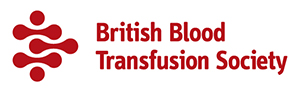 Please read this section carefully before completing your application. We aim to process your application quickly and efficiently. Most delays can be avoided by ensuring that the form has been completed fully and correctly. The information you give us on your application form will be used in accordance with the Data Protection Act 2018.This course has a deadline by which applications should be received. Please check the enrolment dates at www.bbts.org.uk. Please check the boxes for each section listed to make sure you have included everything needed to support your application.Personal Details			
BBTS Number ☐
You must be a member to qualify. Please state your membership number and join date.
HCPC / ACSLM Registration Number  ☐
If you are registered with the HCPC / ACSLM, please state your registration number.
Correspondence Address ☐
This address and your home email address will be used for all correspondencePersonal statement		
Provide valid and detailed reasons for wishing to undertake the Specialist Certificate. This should include any further information you wish to offer to support your application.Qualifications			
Provide details of relevant postgraduate qualifications or equivalent training qualifications.Eligibility & experience		
Give details of your last three places and positions of relevant employment. Begin with the most current and provide a brief description of the duties involved.Supporting Statement		
This section must be completed by the manager at your current place of work. BBTS will contact them for further confirmation, therefore please provide accurate contact details.FINANCE DETAILS			
State how funding will be provided for the course. If not paying for it by self, give full details for whoever will provide payment for the full/remaining cost of the course.SELF DECLARATION FORM		
This section of the application form will not be used for selection purposes. You should inform the BBTS office at the earliest opportunity if you require consideration for any special arrangements for the exam.DECLARATION				
Any offer of a place you may receive is made on the understanding that in accepting it you agree to abide by the terms and conditions of the BBTS Specialist Certificate and by signing this form (either electronically or manually) you are confirming your agreement. 
Specialist Certificate Application FormPlease Note: Applicants must be a member of BBTS before applying.Please Note: Applicants must be a member of BBTS before applying.Please Note: Applicants must be a member of BBTS before applying.Applicant/Candidate No. (Office Use Only)Complete electronically and return via email to: michaela.cheetham@bbts.org.ukBBTS Education Officer
Complete electronically and return via email to: michaela.cheetham@bbts.org.ukBBTS Education Officer
Complete electronically and return via email to: michaela.cheetham@bbts.org.ukBBTS Education Officer
T: 	+44 (0)161 232 7999
T: 	+44 (0)161 232 7999
Course title for which you are applying: Specialist Certificate in Stem Cell Transplantation ScienceCourse title for which you are applying: Specialist Certificate in Stem Cell Transplantation ScienceCourse title for which you are applying: Specialist Certificate in Stem Cell Transplantation ScienceCourse title for which you are applying: Specialist Certificate in Stem Cell Transplantation ScienceCourse title for which you are applying: Specialist Certificate in Stem Cell Transplantation ScienceCourse title for which you are applying: Specialist Certificate in Stem Cell Transplantation SciencePersonal DETAILSPersonal DETAILSOffice use onlyBBTS Membership No:BBTS Membership No:Confirmed:HCPC/ACSLM Registration No:HCPC/ACSLM Registration No:Confirmed:Date joined BBTS:Date joined BBTS:Confirmed:Title:Title:Forename:Forename:Surname:Surname:Telephone No.Full Correspondence Address:Full Correspondence Address:Country:Country:Postcode/Zipcode:Primary Email Address:Primary Email Address:Secondary Email Address:Secondary Email Address:Course detailsDate of application:Date of application:* The centralised examination venue and date of exam are non-negotiable.* The centralised examination venue and date of exam are non-negotiable.Exam Location*:   MANCHESTERExam Location*:   MANCHESTERExam Location*:   MANCHESTER* The centralised examination venue and date of exam are non-negotiable.* The centralised examination venue and date of exam are non-negotiable.Personal statementPersonal statementPersonal statementPlease state your reasons for wanting to undertake the Specialist Certificate.  Recommended 200-500 words. Please state your reasons for wanting to undertake the Specialist Certificate.  Recommended 200-500 words. Please state your reasons for wanting to undertake the Specialist Certificate.  Recommended 200-500 words. Please state your reasons for wanting to undertake the Specialist Certificate.  Recommended 200-500 words. Please state your reasons for wanting to undertake the Specialist Certificate.  Recommended 200-500 words. Please state your reasons for wanting to undertake the Specialist Certificate.  Recommended 200-500 words. Please state your reasons for wanting to undertake the Specialist Certificate.  Recommended 200-500 words. Please state your reasons for wanting to undertake the Specialist Certificate.  Recommended 200-500 words. Please state your reasons for wanting to undertake the Specialist Certificate.  Recommended 200-500 words. Please state your reasons for wanting to undertake the Specialist Certificate.  Recommended 200-500 words. Please state your reasons for wanting to undertake the Specialist Certificate.  Recommended 200-500 words. QualificationsQualificationsPlease provide details of relevant/equivalent postgraduate qualifications already gained:Please provide details of relevant/equivalent postgraduate qualifications already gained:Please provide details of relevant/equivalent postgraduate qualifications already gained:Please provide details of relevant/equivalent postgraduate qualifications already gained:Please provide details of relevant/equivalent postgraduate qualifications already gained:Please provide details of relevant/equivalent postgraduate qualifications already gained:Please provide details of relevant/equivalent postgraduate qualifications already gained:Please provide details of relevant/equivalent postgraduate qualifications already gained:Please provide details of relevant/equivalent postgraduate qualifications already gained:Please provide details of relevant/equivalent postgraduate qualifications already gained:Please provide details of relevant/equivalent postgraduate qualifications already gained:Title of QualificationTitle of QualificationAwarding Body/UniversityAwarding Body/UniversityAwarding Body/UniversityAwarding Body/UniversityLevelLevelGradeGradeYear AwardedE.g.  Biomedical ScienceE.g.  Biomedical ScienceUniversity of Manchester, UKUniversity of Manchester, UKUniversity of Manchester, UKUniversity of Manchester, UKMSc.MSc.MeritMerit2010Eligibility & ExperienceEligibility & ExperienceEligibility & ExperienceEligibility & ExperienceWork History – Please give details of relevant current and previous rolesWork History – Please give details of relevant current and previous rolesWork History – Please give details of relevant current and previous rolesWork History – Please give details of relevant current and previous rolesWork History – Please give details of relevant current and previous rolesWork History – Please give details of relevant current and previous rolesWork History – Please give details of relevant current and previous rolesWork History – Please give details of relevant current and previous rolesWork History – Please give details of relevant current and previous rolesWork History – Please give details of relevant current and previous rolesWork History – Please give details of relevant current and previous rolesCurrent EmployerJob/Position TitleJob/Position TitleJob/Position TitleJob/Position TitleDate of postDate of postDate of postBrief description of dutiesBrief description of dutiesBrief description of dutiesName:
Address:
Postcode:
Telephone:
Previous EmployerJob/Position TitleJob/Position TitleJob/Position TitleJob/Position TitleDate of postDate of postDate of postBrief description of dutiesBrief description of dutiesBrief description of dutiesName:
Address:
Postcode:
Telephone:
Previous EmployerJob/Position TitleJob/Position TitleJob/Position TitleDate of postDate of postDate of postBrief description of dutiesBrief description of dutiesName:
Address:
Postcode:
Telephone:
Supporting StatementSupporting StatementSupporting StatementMust be completed by your Manager at your place of work.Must be completed by your Manager at your place of work.Must be completed by your Manager at your place of work.Must be completed by your Manager at your place of work.Must be completed by your Manager at your place of work.Must be completed by your Manager at your place of work.I confirm that the applicant is/will be working in a stem cell transplantation science environment for the duration of the course (12 months)I confirm that the applicant is/will be working in a stem cell transplantation science environment for the duration of the course (12 months)I confirm that the applicant is/will be working in a stem cell transplantation science environment for the duration of the course (12 months)I confirm that the applicant is/will be working in a stem cell transplantation science environment for the duration of the course (12 months)I confirm that the applicant is/will be working in a stem cell transplantation science environment for the duration of the course (12 months)I confirm that the applicant is/will be working in a stem cell transplantation science environment for the duration of the course (12 months)I confirm that the applicant is/will be working in a stem cell transplantation science environment for the duration of the course (12 months)I confirm that the applicant is/will be working in a stem cell transplantation science environment for the duration of the course (12 months)Name:Name:Position:Position:Department:Department:Organisation:Organisation:Work Email:Work Email:Work Telephone:Work Telephone:Manager’s SignatureManager’s SignatureDate:Date:Please type your full name into the signature space.Please type your full name into the signature space.Please type your full name into the signature space.Please type your full name into the signature space.Please type your full name into the signature space.Please type your full name into the signature space.Please type your full name into the signature space.Please type your full name into the signature space.Please type your full name into the signature space.BBTS will confirm this information. If no response is received it may result in your application being unsuccessfulBBTS will confirm this information. If no response is received it may result in your application being unsuccessfulBBTS will confirm this information. If no response is received it may result in your application being unsuccessfulBBTS will confirm this information. If no response is received it may result in your application being unsuccessfulBBTS will confirm this information. If no response is received it may result in your application being unsuccessfulBBTS will confirm this information. If no response is received it may result in your application being unsuccessfulBBTS will confirm this information. If no response is received it may result in your application being unsuccessfulBBTS will confirm this information. If no response is received it may result in your application being unsuccessfulBBTS will confirm this information. If no response is received it may result in your application being unsuccessfulFinance / Funding DetailsFinance / Funding DetailsFinance / Funding DetailsHow will your studies be funded?How will your studies be funded?How will your studies be funded?How will your studies be funded?How will your studies be funded?How will your studies be funded?How will your studies be funded?Self 		Self 		Employer	Employer	Both		Other		Please SpecifyPlease be advised: programme fees will be requested in full once an application has been approved.Please be advised: programme fees will be requested in full once an application has been approved.Please be advised: programme fees will be requested in full once an application has been approved.Please be advised: programme fees will be requested in full once an application has been approved.Please be advised: programme fees will be requested in full once an application has been approved.Please be advised: programme fees will be requested in full once an application has been approved.Please be advised: programme fees will be requested in full once an application has been approved.Contact Details of Person Responsible for Payment (if not self-funded)Contact Details of Person Responsible for Payment (if not self-funded)Contact Details of Person Responsible for Payment (if not self-funded)Contact Details of Person Responsible for Payment (if not self-funded)Name:Name:Organisation:Address:Address:Country:Country:Postcode/Zipcode:Email Address:Email Address:Telephone No.Telephone No.Fax No.Office use onlyOffice use onlyPayment PendingPayment PendingDate:Click here to enter text.Payment CompletePayment CompleteDate:Click here to enter text.SElf-Declaration FormSElf-Declaration FormSElf-Declaration FormThis section of the application form will not be used for selection purposes.This section of the application form will not be used for selection purposes.This section of the application form will not be used for selection purposes.This section of the application form will not be used for selection purposes.This section of the application form will not be used for selection purposes.This section of the application form will not be used for selection purposes.This section of the application form will not be used for selection purposes.Disability / Special Requirements
If you have a disability or impairment which may require special arrangements for the exam, please specify below:Disability / Special Requirements
If you have a disability or impairment which may require special arrangements for the exam, please specify below:Disability / Special Requirements
If you have a disability or impairment which may require special arrangements for the exam, please specify below:Disability / Special Requirements
If you have a disability or impairment which may require special arrangements for the exam, please specify below:Disability / Special Requirements
If you have a disability or impairment which may require special arrangements for the exam, please specify below:Disability / Special Requirements
If you have a disability or impairment which may require special arrangements for the exam, please specify below:Disability / Special Requirements
If you have a disability or impairment which may require special arrangements for the exam, please specify below:DeclarationI declare that all information on this form is correct.I declare that all information on this form is correct.I declare that all information on this form is correct.I declare that all information on this form is correct.I declare that all information on this form is correct.I declare that all information on this form is correct.I declare that all information on this form is correct.I have read and understood the Terms and Conditions for the Specialist Certificate and agree to abide by them. (available to download from the BBTS website)I have read and understood the Terms and Conditions for the Specialist Certificate and agree to abide by them. (available to download from the BBTS website)I have read and understood the Terms and Conditions for the Specialist Certificate and agree to abide by them. (available to download from the BBTS website)I have read and understood the Terms and Conditions for the Specialist Certificate and agree to abide by them. (available to download from the BBTS website)I have read and understood the Terms and Conditions for the Specialist Certificate and agree to abide by them. (available to download from the BBTS website)I have read and understood the Terms and Conditions for the Specialist Certificate and agree to abide by them. (available to download from the BBTS website)I have read and understood the Terms and Conditions for the Specialist Certificate and agree to abide by them. (available to download from the BBTS website)I understand that any offer of a place is subject to my fulfilling the eligibility criteria, my acceptance of the Terms and Conditions, and availability on the course.I understand that any offer of a place is subject to my fulfilling the eligibility criteria, my acceptance of the Terms and Conditions, and availability on the course.I understand that any offer of a place is subject to my fulfilling the eligibility criteria, my acceptance of the Terms and Conditions, and availability on the course.I understand that any offer of a place is subject to my fulfilling the eligibility criteria, my acceptance of the Terms and Conditions, and availability on the course.I understand that any offer of a place is subject to my fulfilling the eligibility criteria, my acceptance of the Terms and Conditions, and availability on the course.I understand that any offer of a place is subject to my fulfilling the eligibility criteria, my acceptance of the Terms and Conditions, and availability on the course.I understand that any offer of a place is subject to my fulfilling the eligibility criteria, my acceptance of the Terms and Conditions, and availability on the course.I agree that BBTS may record and process the information contained in this form and the Self-declaration form for statistical and administrative reasons in accordance with the Data Protection Act 2018.I agree that BBTS may record and process the information contained in this form and the Self-declaration form for statistical and administrative reasons in accordance with the Data Protection Act 2018.I agree that BBTS may record and process the information contained in this form and the Self-declaration form for statistical and administrative reasons in accordance with the Data Protection Act 2018.I agree that BBTS may record and process the information contained in this form and the Self-declaration form for statistical and administrative reasons in accordance with the Data Protection Act 2018.I agree that BBTS may record and process the information contained in this form and the Self-declaration form for statistical and administrative reasons in accordance with the Data Protection Act 2018.I agree that BBTS may record and process the information contained in this form and the Self-declaration form for statistical and administrative reasons in accordance with the Data Protection Act 2018.I agree that BBTS may record and process the information contained in this form and the Self-declaration form for statistical and administrative reasons in accordance with the Data Protection Act 2018.Applicant’s Signature:Applicant’s Signature:Date:If you are completing the application form electronically, please type your full name into the signature space.If you are completing the application form electronically, please type your full name into the signature space.If you are completing the application form electronically, please type your full name into the signature space.If you are completing the application form electronically, please type your full name into the signature space.If you are completing the application form electronically, please type your full name into the signature space.If you are completing the application form electronically, please type your full name into the signature space.If you are completing the application form electronically, please type your full name into the signature space.Office use onlyDateAcceptedDeclinedReason